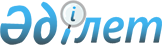 Об утверждении Правил розничной реализации и пользования товарным и сжиженным нефтяным газом
					
			Утративший силу
			
			
		
					Постановление Правительства Республики Казахстан от 10 августа 2012 года № 1041. Утратило силу постановлением Правительства Республики Казахстан от 3 апреля 2015 года № 196

      Сноска. Утратило силу постановлением Правительства РК от 03.04.2015 № 196 (вводится в действие со дня его первого официального опубликования).      В соответствии с подпунктом 13) статьи 5 Закона Республики Казахстан от 9 января 2012 года «О газе и газоснабжении» Правительство Республики Казахстан ПОСТАНОВЛЯЕТ:



      1. Утвердить прилагаемые Правила розничной реализации и пользования товарным и сжиженным нефтяным газом.



      2. Признать утратившими силу некоторые решения Правительства Республики Казахстан согласно приложению к настоящему постановлению.



      3. Настоящее постановление вводится в действие по истечении десяти календарных дней после первого официального опубликования.      Премьер-Министр

      Республики Казахстан                       К. Масимов

Утверждены           

постановлением Правительства 

Республики Казахстан     

от 10 августа 2012 года № 1041 

Правила розничной реализации и пользования

товарным и сжиженным нефтяным газом

      Настоящие Правила розничной реализации и пользования товарным и сжиженным нефтяным газом (далее - Правила) разработаны в соответствии с Законом Республики Казахстан от 9 января 2012 года "О газе и газоснабжении" (далее - Закон) и определяют порядок розничной реализации и пользования товарным и сжиженным нефтяным газами. 

1. Общие положения

      1. В настоящих Правилах используются следующие основные понятия:



      1) газ - товарный газ и (или) сжиженный нефтяной газ;



      2) перерасход газа - отбор потребителем газа в объеме, превышающем суточную норму поставки (потребления) газа;



      3) технологический запас газа в газопроводе - необходимый минимальный объем газа в газопроводе для обеспечения рабочего режима транспортировки газа;



      4) пункт приема (передачи) газа - пункт поставки (транспортировки) газа, как правило, оснащенный прибором учета газа, определяемый в договорах между поставщиком, газотранспортной, газораспределительной организациями и потребителем;



      5) среднесуточная норма поставки (потребления) газа - объем газа, определяемый путем деления месячного объема газа, установленного договором, на количество календарных дней соответствующего месяца;



      6) газотранспортная система - система газопроводов, включающая магистральные газопроводы, газораспределительную систему, находящиеся у газотранспортной, газораспределительной организации в собственности или на иных законных основаниях;



      7) суточная норма поставки (потребления) газа - суточный объем газа, установленный диспетчерским графиком по соглашению сторон;



      8) броня газопотребления - минимальный объем потребления газа, необходимый для бесперебойной и безаварийной, при условии максимального использования резервных видов топлива, работы технологического оборудования потребителей, поставки газа которым в соответствии с законами и иными нормативными правовыми актами Республики Казахстан, не могут быть прекращены или быть ниже этого минимального объема;



      9) диспетчерский график - почасовой график поставки газа в соответствии с заявкой, поданной поставщиком транспортировщику;



      10) расчетный период - период, за который определяется объем поставленного газа, производятся взаиморасчеты между поставщиком, газотранспортной, газораспределительной, газосетевой организациями и потребителем за поставленный газ. Расчетный период, согласованный сторонами, указывается в договоре;



      11) поставка - деятельность по розничной реализации газа;



      12) поставщик - лицо, осуществляющее розничную реализацию газа на условиях, установленных Законом и настоящими Правилами;



      13) транспортировщик - газотранспортная или газораспределительная организация;



      14) технические условия - документ, выдаваемый газораспределительной или газосетевой организацией на строительство объектов системы газоснабжения, подключение потребителя в запрашиваемых (расчетных) параметрах, изменение первоначального проектного решения объекта системы газоснабжения;



      15) потребитель - бытовой, коммунально-бытовой или промышленный потребитель;



      16) уполномоченный орган - центральный исполнительный орган, осуществляющий государственное регулирование производства, транспортировки (перевозки), хранения и оптовой реализации газа, а также розничной реализации и потребления товарного и сжиженного нефтяного газа вне пределов границ населенных пунктов.



      Иные термины и определения, используемые в настоящих Правилах, применяются в соответствии с Законом. 

2. Порядок розничной реализации товарного газа

      2. Поставщиками товарного газа потребителям являются:



      1) национальный оператор;



      2) газораспределительные организации;



      3) владельцы автогазонаполнительных компрессорных станций;



      4) производители товарного газа, недропользователи, являющиеся собственниками товарного газа, произведенного в процессе переработки добытого ими сырого газа, собственники товарного газа, произведенного за пределами территории Республики Казахстан и ввезенного для потребления на территорию Республики Казахстан, в случае розничной реализации товарного газа промышленным потребителям, газопотребляющие системы которых подключены непосредственно к магистральному или соединительному газопроводу.



      3. Промышленные и коммунально-бытовые потребители приобретают товарный газ у поставщиков на основании договоров, заключенных в соответствии с гражданским законодательством Республики Казахстан.



      4. Договоры розничной реализации товарного газа между поставщиками и бытовыми потребителями заключаются в соответствии с типовым договором, утверждаемым Правительством Республики Казахстан.



      5. Бытовые потребители могут делегировать в установленном законодательством порядке свои полномочия по заключению договора кооперативу собственников квартир или иному физическому или юридическому лицу, осуществляющему управление объектом кондоминиума. При этом, делегирование полномочий по заключению договора, как правило, оформляется заявкой бытового потребителя (бытовых потребителей), направляемой в адрес поставщика, либо протоколом общего собрания участников кондоминиума.



      6. Возможность газификации потребителей определяется транспортировщиком с учетом пропускной способности магистрального газопровода и газораспределительных сетей.



      7. Условиями заключения договора розничной реализации товарного газа являются наличие правовых и технических (технологических) условий для надлежащих поставок газа, в том числе:



      1) со стороны потребителя - наличие разрешительных документов по эксплуатации газопотребляющих систем (технические условия, проект газоснабжения, паспорт на газопотребляющее оборудование), заключенного договора технического обслуживания газопотребляющих систем;



      2) со стороны поставщика - наличие подтверждающего документа о соответствующем объеме газа (договор закупки газа).



      Порядок выдачи технических условий разрабатывается и утверждается уполномоченным органом.



      8. При отсутствии условий, установленных в пункте 7 настоящих Правил, стороны не заключают договор либо приостанавливают его действие до возникновения таких условий.



      9. В договорах с коммунально-бытовыми и промышленными потребителями, для которых в качестве резервных (аварийных) установлены другие виды топлива, предусматривается сокращение потребителем расхода газа в осенне-зимний период до уровня брони газопотребления.



      10. Обеспечение потребителей газом производится при соблюдении потребителями мер безопасности при эксплуатации объектов единой газовой сети, приборов и оборудования, при надлежащем техническом состоянии (исправности), а также соответствии газопроводов, оборудования, сооружений и приборов учета требованиям законодательства Республики Казахстан, стандартам и нормативам.



      11. Поставщик поставляет, а потребитель (за исключением бытовых потребителей) получает (отбирает) газ равномерно в течение месяца в пределах установленной среднесуточной нормы поставки газа, а при необходимости по согласованию сторон и транспортировщика - по диспетчерскому графику.



      12. Превышение среднесуточной нормы поставки (потребления) газа, вызванное температурными колебаниями в осенне-зимний период, может быть покрыто за счет технологического запаса газа из газохранилищ, а также из других источников поставщика по согласованию с владельцем газа (если поставщик не является владельцем) и транспортировщиком. В этом случае сверхнормативный отбор газа не может превышать 5 % среднесуточной нормы поставки (потребления) газа.



      13. При превышении среднесуточной нормы розничной реализации (потребления) газа более чем на 5 % транспортировщику по согласованию с поставщиком предоставляется право проводить принудительное ограничение поставки газа до среднесуточной нормы поставки (потребления) газа по истечении трех часов с момента предупреждения об этом потребителя.



      14. Неравномерность поставки (потребления) газа по месяцам допускается только при его поставке бытовым потребителям.



      Неравномерность поставки газа для котельных и тепловых электростанций, обеспечивающих потребности в тепловой энергии бытовых потребителей, допускается в пределах норм, обусловленных требованиями настоящих Правил и договора, заключенного между поставщиком и потребителем.



      15. При перерасходе газа без согласования с поставщиком потребитель дополнительно оплачивает стоимость объема газа, полученного (отобранного) им сверх установленного договором объема, и стоимость его транспортировки за каждые сутки с применением коэффициента:



      1) с 15 апреля до 15 октября - 1,2;



      2) с 15 октября до 15 апреля - 1,5.



      Данное правило не распространяется на объемы газа, израсходованные бытовыми потребителями.



      16. Предусмотренное договорами розничной реализации товарного газа давление газа поддерживается при условии отбора его потребителем в пределах суточной нормы поставки (потребления) газа.



      17. При недоотборе газа потребитель может требовать впоследствии увеличения поставок газа в пределах суточной нормы.



      18. В случае ограничений поставок газа, вызванных аварийными ситуациями и другими обстоятельствами непреодолимой силы, местные исполнительные органы по представлению поставщика утверждают графики ограничений поставок газа потребителям, вплоть до установления очередности отключения потребителей от газораспределительной системы. Утвержденные графики доводятся поставщиками до потребителей через диспетчерские службы.



      19. Потребители по приоритетности обеспечения газом делятся на следующие категории:



      1) бытовые потребители;



      2) коммунально-бытовые потребители;



      3) потребители, использующие газ в качестве сырья или топлива для выпуска продукции с непрерывным циклом технологического процесса;



      4) электростанции и промышленные предприятия, газоснабжение которых в весенне-зимний период, должно регулироваться путем частичного или полного перевода их на резервные виды топлива в установленном законодательством порядке;



      5) остальные потребители. 

3. Порядок розничной реализации сжиженного нефтяного газа

      20. Производители, собственники сжиженного нефтяного газа, произведенного в процессе переработки принадлежащего им на праве собственности или иных законных основаниях углеводородного сырья, собственники сжиженного нефтяного газа, произведенного за пределами территории Республики Казахстан и ввезенного для потребления на территорию Республики Казахстан, осуществляют розничную реализацию сжиженного нефтяного газа только промышленным потребителям.



      21. Розничную реализацию сжиженного нефтяного газа промышленным потребителям осуществляют только лица, указанные в пункте 20 настоящих Правил, а также газосетевые организации.



      22. Розничная реализация сжиженного нефтяного газа промышленным потребителям осуществляется массовым методом (килограмм, тонна).



      23. Поставка сжиженного нефтяного газа бытовым и коммунально-бытовым потребителям осуществляется:



      1) газосетевыми организациями - через групповые резервуарные установки и в бытовых баллонах;



      2) владельцами газонаполнительных пунктов - в бытовых баллонах;



      3) владельцами автогазозаправочных станций - посредством заправки транспортных средств через газораздаточные колонки.



      24. Розничная реализация сжиженного нефтяного газа потребителям через групповые резервуарные установки осуществляется газосетевой организацией на основании договора розничной реализации сжиженного нефтяного газа с такими потребителями.



      При этом, договоры с бытовыми потребителями заключаются в соответствии с типовым договором розничной реализации сжиженного нефтяного газа, утверждаемым Правительством Республики Казахстан.



      25. Договор розничной реализации сжиженного нефтяного газа через групповые резервуарные установки между потребителями и газосетевой организацией может быть заключен как индивидуально с каждым потребителем, так и путем опубликования условий договора газосетевой организацией в средствах массовой информации (публичный договор).



      26. Условиями заключения договора розничной реализации сжиженного нефтяного газа являются наличие правовых и технических (технологических) условий для надлежащих поставок газа, в том числе со стороны потребителя - наличие разрешительных документов по эксплуатации газопотребляющих систем (технические условия, проект газоснабжения, паспорт на газопотребляющее оборудование), заключенного договора технического обслуживания газопотребляющих систем.



      27. Розничная реализация сжиженного нефтяного газа бытовым и коммунально-бытовым потребителям через автогазозаправочные станции осуществляется без заключения договора с обязательным прохождением через контрольные приборы учета.



      28. Розничная реализация сжиженного нефтяного газа бытовым и коммунально-бытовым потребителям через автогазозаправочные станции осуществляется объемным методом (в литрах).



      29. Владелец автогазозаправочной станции выдает потребителю документ (кассовый, товарный чек), подтверждающий объем приобретенного сжиженного нефтяного газа и его стоимость.



      30. Допускается розничная реализация сжиженного нефтяного газа через автогазозаправочные станции следующих типов:



      1) стационарного - с подземным либо наземным расположением блоков хранения сжиженного нефтяного газа, предназначенного для заправки сжиженным нефтяным газом транспортных средств через газораздаточные колонки;



      2) передвижного - мобильной технологической системы, установленной на автомобильном шасси, прицепе, полуприцепе, выполненной как единое заводское изделие.



      31. Розничная реализация сжиженного нефтяного газа с автогазозаправочных станций передвижного типа допускается в поселках, аулах (селах), а также вне населенных пунктов.



      32. Автогазозаправочные станции передвижного типа размещаются на площадках с твердым покрытием, имеющих отдельные въезд и выезд, а также оборудованных средствами противопожарной защиты.



      Заправка транспортных средств сжиженным нефтяным газом с автогазозаправочных станций передвижного типа осуществляется в соответствии с требованиями промышленной безопасности при использовании сжиженных углеводородных газов.



      33. Розничная реализация сжиженного нефтяного газа в бытовых баллонах осуществляется без заключения договора газосетевыми организациями и владельцами газонаполнительных пунктов.



      34. Допускается розничная реализация сжиженного нефтяного газа в бытовых баллонах владельцами газонаполнительных пунктов стационарного типа:



      1) с подземным расположением резервуаров хранения сжиженного нефтяного газа, оборудованных установкой наполнения бытовых баллонов заводского исполнения;



      2) с наземным расположением резервуаров хранения сжиженного нефтяного газа, оборудованных установкой наполнения бытовых баллонов заводского исполнения.



      35. Не допускается использование одной площадки для совместного размещения автогазозаправочной станции и газонаполнительного пункта.



      36. Продажа газа в бытовых баллонах гражданам осуществляется по заявке без заключения договора.



      Газосетевая организация или владелец газонаполнительного пункта выдает потребителю документ (кассовый, товарный чек), гарантийный талон качества на каждый продаваемый бытовому потребителю баллон, осуществляет маркировку баллонов товарным знаком, выдает гарантийный талон качества.



      37. Газосетевая организация или владелец газонаполнительного пункта ведут учет заправляемых газовых баллонов, присваивают им номер, обеспечивают аварийное и плановое обслуживание газобаллонных установок.



      38. Потребитель приобретает бытовой баллон со сжиженным нефтяным газом у газосетевой организации и владельцев газонаполнительных пунктов, которые обеспечивают исправное техническое состояние бытовых баллонов. 

4. Пользование товарным и сжиженным нефтяным газом

      39. Пользование товарным и сжиженным нефтяным газом должно осуществляться по назначению, с учетом требований правил безопасности объектов систем газоснабжения.



      40. При пользовании товарным и сжиженным нефтяным газом не допускается:



      1) самовольная газификация бытовыми потребителями дома (квартиры, садового домика), самовольное подключение к системе газоснабжения, перестановка, самовольный монтаж и, демонтаж газового оборудования, и приборов учета, замена и ремонт газового оборудования, приборов учета, монтаж дополнительного оборудования, приборов учета без разрешения газораспределительной, газосетевой организации;



      2) перепланировка помещений, где установлены газовые приборы, без согласования с газораспределительной или газосетевой организацией;



      3) внесение изменения в конструкцию газовых приборов;



      4) изменение устройства дымовых и вентиляционных систем;



      5) заклеивание вентиляционных каналов, замуровывание "карманов" и люков, предназначенных для чистки дымоходов;



      6) отключение автоматики безопасности и peгулирования;



      7) пользование газом при неисправности газовых приборов, автоматики, арматуры и газовых баллонов;



      8) пользование газом при нарушении плотности кладки, штукатурки (трещины) газифицированных печей и дымоходов;



      9) пользование газом после истечения срока действия акта о проверке и чистке дымовых и вентиляционных каналов;



      10) проведение прочистки, проверки дымовых и вентиляционных каналов, а также замена баллонов газобаллонной установки без прохождения обучения и получения разрешения от газораспределительной или газосетевой организации;



      11) пользование газовыми приборами при закрытых форточках (фрамугах), жалюзийных решетках, решетках вентиляционных каналов, при отсутствии тяги в дымоходах и вентиляционных каналах;



      12) оставление работающих газовых приборов без присмотра, кроме рассчитанных на непрерывную работу и имеющих для этого соответствующую автоматику;



      13) пользование газовыми приборами детьми дошкольного возраста, а также лицами, не контролирующими свои действия и не знающими правил пользования этими приборами;



      14) привязывание к газопроводам веревок и нагружение газопроводов;



      15) использование газа и газовых приборов не по назначению;



      16) пользование газовыми плитами для отопления помещения;



      17) пользование помещениями, где установлены газовые приборы, для сна и отдыха;



      18) применение открытого огня для обнаружения утечек газа;



      19) хранение в помещениях и подвалах порожних и заполненных сжиженным нефтяным газом баллонов;



      20) размещение в газифицированном помещении более одного баллона вместимостью 50 (55) л. или двух баллонов вместимостью 27 л. каждый. Баллоны должны находиться в том же помещении, где и газовые приборы;



      21) установка баллонов с газом в газифицированном помещении на расстоянии менее 1 м от радиатора отопления и печи. При устройстве экрана, предохраняющего баллоны от нагревания, расстояние между баллонами и отопительными приборами может быть уменьшено до 0,5 м. а расстояние между баллонами и экраном не менее 10 см.;



      22) размещение баллонов напротив топочных дверок печей на расстоянии менее 2 м;



      23) включение и выключение электроосвещения, пользование открытым огнем, электронагревательными приборами и отопительными печами во время замены баллонов, установленных в помещениях;



      24) замена баллонов в присутствии лиц, не связанных с выполнением указанной работы.



      41. Реализация и потребление товарного газа без учета его объема не допускаются.



      42. В целях учета за единицу измерения объема товарного газа принимается один кубический метр газа при температуре 20 градусов по Цельсию и давлении 760 мм. ртутного столба.



      43. В случае, если параметры внешней среды отличаются от указанных в пункте 42 настоящих Правил, поставщик осуществляет перерасчет показаний приборов учета без корректоров путем приведения рабочих параметров газа к стандартным условиям.



      44. При приемке, хранении, отпуске сжиженного нефтяного газа ведется его учет в следующих местах хранения:



      1) в резервуарах базы хранения газонаполнительной станции (газонаполнительного пункта);



      2) в технологических трубопроводах;



      3) в железнодорожных и автомобильных цистернах;



      4) в газовых баллонах (наполнительный цех, склад готовой продукции на газонаполнительной станции (газонаполнительном пункте), пункты обмена баллонов и склады эксплуатационных служб);



      5) в групповой резервуарной установке;



      6) на автогазозаправочных станциях.



      45. Порядок учета сжиженного нефтяного газа в местах хранения определяется методикой учета расхода сжиженного нефтяного газа на газонаполнительных станциях, газонаполнительных пунктах и в групповых резервуарных установках, утверждаемой уполномоченным органом в области коммунального хозяйства.



      46. Учет объема товарного газа, используемого бытовыми потребителями, производится:



      1) по индивидуальным приборам учета;



      2) по коллективным приборам учета в многоквартирных домах;



      3) по коллективным приборам учета в индивидуальных домах, установленным на шкафах регуляторных или газорегуляторных пунктов;



      4) по нормам потребления, утверждаемым уполномоченным органом, осуществляющим руководство в сферах естественных монополий и на регулируемых рынках, - при отсутствии индивидуальных или коллективных приборов учета, их неисправности либо несоответствии параметрам газового оборудования.



      47. Учет объема товарного газа, используемого промышленными и коммунально-бытовыми потребителями, производится:



      1) по приборам учета, установленным на пунктах приема (передачи) товарного газа;



      2) по мощности газопотребляющего оборудования, - при отсутствии приборов учета, их неисправности либо несоответствии параметрам газового оборудования.



      48. Учет сжиженного нефтяного газа, реализуемого бытовым потребителям через групповые резервуарные установки, производится объемным методом:



      1) по индивидуальным приборам учета;



      2) по нормам потребления, утверждаемым уполномоченным органом, осуществляющим руководство в сферах естественных монополий и на регулируемых рынках, - при отсутствии индивидуальных приборов учета, их неисправности либо несоответствии параметрам газового оборудования.



      49. Расчетной единицей потребления сжиженного нефтяного газа через групповые резервуарные установки является метр кубический.



      Учет объема сжиженного нефтяного газа, используемого промышленными и коммунально-бытовыми потребителями, производится:



      1) по индивидуальным приборам учета;



      2) по мощности газового оборудования, - при отсутствии приборов учета, их неисправности либо несоответствии параметрам газового оборудования.



      50. При невозможности снятия показаний приборов учета в течение двух расчетных периодов подряд по вине бытового потребителя без уважительных причин, и при этом, бытовой потребитель не предоставит поставщику сведения о количестве потребленного им газа, поставщик может производить расчет бытовому потребителю по действующим нормам потребления с последующим перерасчетом по фактическим данным прибора учета бытового потребителя.



      51. При обнаружении представителями поставщика самовольного подключения к газоснабжению, увеличения мощности установленного газового оборудования, потребления газа, минуя прибор учета, повреждения, срыва пломб, изменения схемы газоснабжения, какого-либо воздействия на прибор учета в целях искажения показаний, допускающих возможность несанкционированного отбора (хищения) газа потребителем, обнаружить которые представителю поставщика при предыдущих посещениях не представлялось возможным, поставщик производит перерасчет расхода газа по мощности установленного газопотребляющего оборудования потребителя за период со дня последней поверки приборов учета и (или) схемы их включения по день обнаружения, но не свыше срока исковой давности.



      52. Потребитель письменно извещает поставщика о состоянии и произошедших изменениях данных, отражающихся на объеме газопотребления и его оплаты (изменение количества проживающих, размера отапливаемой площади, мощности газового оборудования). При не извещении потребителем о произошедших изменениях и потреблении газа без прибора учета либо несоответствии параметрам газового оборудования, объем потребленного газа рассчитывается по имеющимся у поставщика данным.



      Все изменения, приведшие к перерасчету оплаты, осуществляются с момента подачи потребителем соответствующего заявления с приложением подтверждающих документов.



      53. Установка приборов учета выполняется в порядке, предусмотренном требованиями настоящих Правил и действующих нормативных технических документов. Установленный прибор учета проходит обязательную регистрацию в газораспределительной либо газосетевой организации, подающей товарный либо сжиженный нефтяной газ потребителю, с составлением акта, в котором указываются начальные показания прибора учета, марка прибора и другие необходимые сведения.



      54. Приборы учета должны иметь клеймо о первичной или периодической поверке.



      55. Содержание, техническое обслуживание и поверка приборов учета осуществляется собственником прибора учета. Техническое обслуживание приборов учета по договору с собственником может производиться газораспределительной, газосетевой организацией или иной специализированной организацией.



      56. Поверка приборов учета производится в соответствии с межповерочным интервалом на прибор в сроки, указанные в реестре государственной системы обеспечения единства измерений, утвержденном уполномоченным органом, осуществляющим государственное регулирование в области технического регулирования и метрологии, а также в случае сомнения в правильности их показаний по заявлению одной из заинтересованных сторон.



      57. При просрочке срока поверки приборов учета расчет за объем потребленного газа производится в следующем порядке:



      1) для бытовых потребителей - по нормам потребления, утверждаемым уполномоченным органом, осуществляющим руководство в сферах естественных монополий и на регулируемых рынках;



      2) для промышленных и коммунально-бытовых потребителей - по мощности газового оборудования.



      58. Приборы учета газа у потребителей могут устанавливаться в подъездах, на лестничных клетках, в коридорах, отдельных квартирах, индивидуальных домах. Не допускается препятствование потребителями к свободному доступу работников газораспределительной либо газосетевой организаций к приборам учета газа.



      59. Потребители ответственны за сохранность и целостность приборов учета, установленных в их квартирах или индивидуальных домах.



      60. При установке приборов учета газа в подъездах на лестничных клетках и в коридорах многоквартирных домов ответственность за их сохранность и целостность несут собственники (владельцы) помещений или домов либо органы управления кондоминиумом.



      61. Приборы учета должны иметь на креплении кожуха счетного механизма пломбы газораспределительной или газосетевой организации.



      62. Не допускается нарушение потребителями целостности пломбы газораспределительной или газосетевой организации.



      63. При проведении любого вида работ, связанных с изменением или нарушением схемы учета газа, потребитель перед началом работ письменно извещает об этом газораспределительную или газосетевую организацию и получает соответствующее разрешение. 

5. Условия приостановления подачи газа

      64. Приостановление и возобновление подачи газа производятся в соответствии с заключенным с потребителем договором и действующим законодательством Республики Казахстан.



      65. Приостановление подачи газа в отдельные квартиры, подъезды, отключение газовых стояков или отдельных квартир жилых многоэтажных домов по желанию собственника жилья производится по его письменному заявлению газотранспортной, газораспределительной или газосетевой организацией.



      66. Газотранспортная, газораспределительная или газосетевая организация в одностороннем порядке приостанавливает подачу потребителю товарного или сжиженного нефтяного газа до устранения нарушений в случаях:



      1) нарушения потребителем требований безопасности объектов систем газоснабжения;



      2) самовольного подключения потребителем газового оборудования;



      3) технической неисправности объектов систем газоснабжения.



      67. О приостановлении подачи товарного или сжиженного нефтяного газа для проведения плановых работ по ремонту оборудования и подключению новых потребителей газотранспортная, газораспределительная или газосетевая организация предупреждает потребителя не позднее, чем за сорок восемь часов до отключения.



      68. Поставщик с предварительным уведомлением потребителя приостанавливает подачу газа в случаях:



      1) наличия дебиторской задолженности за поставленный товарный или сжиженный нефтяной газ в соответствии с договором розничной реализации товарного или сжиженного нефтяного газа;



      2) недопущения представителей газораспределительной или газосетевой организации к газопроводам, газовому оборудованию и приборам учета.



      Приостановление подачи газа осуществляется не ранее, чем через три календарных дня со дня направления поставщиком потребителю письменного уведомления.



      69. Возобновление подачи газа производится после устранения потребителем причин приостановления подачи газа, перечисленных в пунктах 66 и 68 настоящих Правил, а также погашения задолженности, оплаты неустойки в соответствии с договором розничной реализации газа.



      О плановой дате подключения газотранспортная, газораспределительная или газосетевая организация сообщает потребителю в день принятия решения о возобновлении поставки газа. Предельные сроки возобновления подачи газа после устранения причин отключения потребителя не должны превышать пяти рабочих дней со дня принятия решения о возобновлении поставки газа.

Приложение          

к постановлению Правительства

Республики Казахстан    

от 10 августа 2012 года № 1041  

Перечень утративших силу некоторых решений

Правительства Республики Казахстан 

      1. Постановление Правительства Республики Казахстан от 11 июня 

2003 года № 568 «Об утверждении Правил поставки, транспортировки и реализации природного газа, Правил поставки, перевозки и пользования сжиженными углеводородными газами» (САПП Республики Казахстан, 2003 г., № 26, ст. 249). 



      2. Постановление Правительства Республики Казахстан от 24 августа 2005 года № 870 «О внесении изменений в постановление Правительства Республики Казахстан от 11 июня 2003 года № 568» (САПП Республики Казахстан, 2005 г., № 33, ст. 453). 



      3. Постановление Правительства Республики Казахстан от 16 января 2008 года № 22 «О внесении дополнений и изменений в постановление Правительства Республики Казахстан от 11 июня 2003 года № 568» (САПП Республики Казахстан, 2008 г., № 1, ст. 12). 



      4. Постановление Правительства Республики Казахстан от 22 декабря 2010 года № 1398 «О внесении изменений в постановление Правительства Республики Казахстан от 11 июня 2003 года № 568» (САПП Республики Казахстан, 2011 г., № 6, ст. 77). 
					© 2012. РГП на ПХВ «Институт законодательства и правовой информации Республики Казахстан» Министерства юстиции Республики Казахстан
				